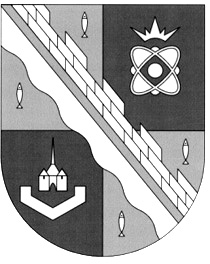 глава МУНИЦИПАЛЬНОГО ОБРАЗОВАНИЯ                                        СОСНОВОБОРСКИЙ ГОРОДСКОЙ ОКРУГ  ЛЕНИНГРАДСКОЙ ОБЛАСТИПОСТАНОВЛЕНИЕот 25/11/2019 № 3О назначении публичных слушаний по проекту решенияо предоставлении разрешения на отклонение от предельных параметров разрешенного строительства, реконструкции объектов капитального строительства на земельном участке с кадастровым номером 47:15:0101005:327На основании обращения генерального директора ООО «Апарт-отель на Петра Великого» Мохова В.В. (вх.№ 01-18-12855/19-1-0 от 14.10.2019) о предоставлении разрешения на отклонение от предельных параметров разрешенного строительства, реконструкции объектов капитального строительства, в соответствии со ст.5.1, ст.40 Градостроительного Кодекса Российской Федерации, ст.28 Федерального закона                   от 6 октября 2003 года № 131-ФЗ «Об общих принципах организации местного самоуправления в Российской Федерации», ст.15 Устава муниципального образования Сосновоборский городской округ Ленинградской области, ст.20, ст.21 Правил землепользования и застройки муниципального образования Сосновоборский городской округ Ленинградской области, утвержденных приказом комитета по архитектуре и градостроительству Ленинградской области от 03.09.2019 № 59, пунктом 7 «Положения о порядке организации и проведения публичных слушаний по проектам решений о предоставлении разрешения на условно разрешенный вид использования земельного участка или объекта капитального строительства, проектам решений о предоставлении разрешения на отклонение от предельных параметров разрешенного строительства, реконструкции объектов капитального строительства на территории Сосновоборского городского округа», утвержденного решением совета депутатов от 27.06.2018 № 119 (с изм., далее - Положение):1. Провести публичные слушания по проекту решения о предоставлении разрешения на отклонение от предельных параметров разрешенного строительства, реконструкции объектов капитального строительства на земельном участке с кадастровым номером 47:15:0101005:327, расположенном по адресу: Ленинградская область, г.Сосновый Бор, ул.Петра Великого, з/у № 17/1 (далее - Проект);2. Назначить дату, время начала и место проведения собрания участников публичных слушаний: 10 декабря 2019 года в 17:00, малый актовый зал здания администрации Сосновоборского городского округа (каб. 270). 3. Комиссии по подготовке проекта правил землепользования и застройки муниципального образования Сосновоборский городской округ Ленинградской области (организатору проведения публичных слушаний, далее – Комиссия по подготовке проекта ПЗЗ):3.1 оповещение о начале публичных слушаний опубликовать в городской газете «Маяк», а также разместить на официальном сайте Сосновоборского городского округа не позднее, чем за 7 дней до дня размещения проекта, представленного на публичные слушания, на официальном сайте Сосновоборского городского округа;3.2 в день опубликования разместить оповещение о начале публичных слушаний на информационных стендах в порядке, предусмотренном законодательством и Положением; 3.3 с 04 декабря 2019 года организовать экспозицию материалов проекта, представленного на публичные слушания, в помещении научно-информационной библиотеки, расположенной в здании администрации Сосновоборского городского округа по адресу:  г.Сосновый Бор, ул.Ленинградская, д.46, а также разместить на официальном сайте Сосновоборского городского округа;3.4 провести публичные слушания в порядке, предусмотренном законодательством и Положением.4.  Отделу по связям с общественностью (пресс-центр) комитета по общественной безопасности и информации администрации (Никитина В.Г.) разместить настоящее постановление на официальном сайте Сосновоборского городского округа.5.   Настоящее постановление вступает в силу со дня подписания.6. Контроль исполнения настоящего постановления возложить на первого заместителя главы администрации Сосновоборского городского округа – председателя Комиссии по подготовке проекта ПЗЗ Лютикова С.Г.Глава Сосновоборского городского округа                                                   М.В.Воронковисп. Криулина А.Н.,т. 6-28-32; ЛЕСОГЛАСОВАНО:                                                                         Первый заместитель главы администрацииСосновоборского городского округа__________________ С.Г.Лютиков20.11.2019Председатель комитета архитектуры,градостроительства и землепользования__________________ В.Н.Галочкина20.11.2019Зам. начальника отдела, юрисконсульт___________________Ю.Н.Шустова21.11.2019Начальник общего отдела__________________М.С.Смолкина21.11.2019